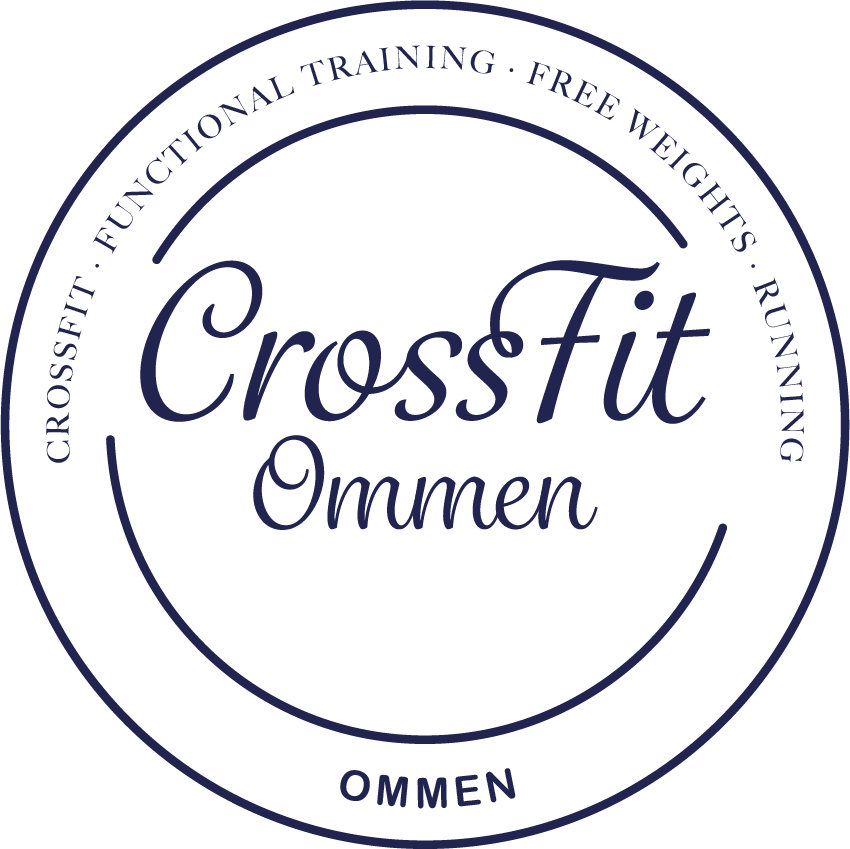 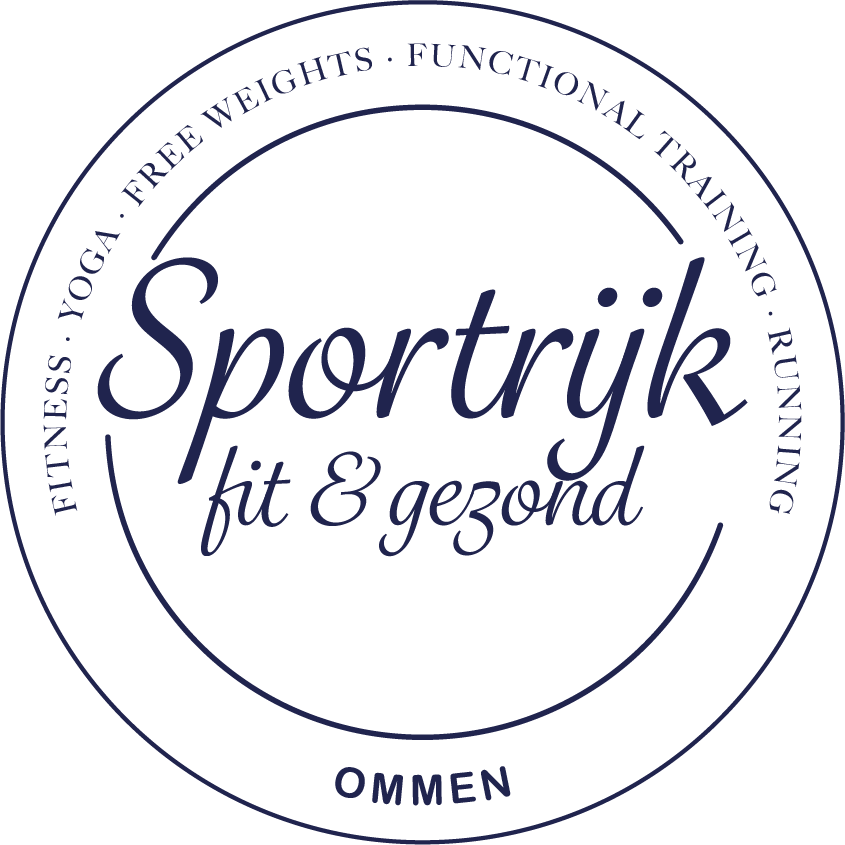 1. Algemeen1.1. Op alle door 1. Algemeen1.1. Op alle door Sportrijk / CrossFit Ommen  gesloten overeenkomsten ishet Nederlandse recht van toepassing.1.2. Het lid mag gedurende de openingstijdentrainen bij Sportrijk / CrossFit Ommen, rekeninghoudend met degeldende huisregels.1.3. Het is alleen mogelijk om gebruik te maken vande faciliteiten van Sportrijk / CrossFit Ommen op vertoon van een geldigelidmaatschapspas.1.4. Sportrijk / CrossFit Ommen behouden zich het recht nieuwe leden bijinschrijving om identificatie te vragen.2. Overeenkomst2.1. Deze voorwaarden zijn van toepassing op allediensten van Sportrijk / CrossFit Ommen.2.2. Sportrijk / CrossFit Ommen zijn gerechtigd de op het lidmaatschapvan toepassing zijnde voorwaarden te wijzigen. Dewijzigingen treden een kalendermaand na debekendmaking in werking, tenzij een afwijkendewettelijke termijn is vereist, die dan wordttoegepast. Indien een lid een wijziging niet wenst te accepteren, kan hij zijn lidmaatschap beëindigen met ingang van de datum waarop de nieuwe voorwaarden van kracht worden. De schriftelijke opzegging dient voor de ingangsdatum van de wijziging door Sportrijk / CrossFit Ommen te zijn ontvangen.3. Lidmaatschap3.1. Ik ben bekend met het feit dat ik mijnlidmaatschap aanga voor de afgesprokencontractsduur die ingaat vanaf de ingangsdatumvan de overeenkomst.3.2. Het lidmaatschap is strikt persoonlijk en kanalleen na toestemming van Sportrijk / CrossFit Ommen worden overgedragen.3.3. Sportrijk / CrossFit Ommen zijn gerechtigd om op elk gewenst tijdstip een identificatie van de leden te vragen teneinde na te gaan of de persoon die met de lidkaart binnenkomt inderdaad een clublid is.3.3. Sportrijk / CrossFit Ommen zijn gerechtigdom het abonnement aan te passen naar dedesbetreffende leeftijdscategorie en de daarbijhorende lidmaatschapsgelden.4. Lidmaatschapsgelden4.1. Het lidmaatschapsgeld dient door het lid viaautomatische periodieke incasso bij vooruitbetaling te worden voldaan, op 4 wekelijkse basis, dan wel desgewenst voor de gehele contractduur.4.2. Indien het lidmaatschap eerder wordt geactiveerd dan de ingangsdatum van het contract, en het lid dus een aantal dagen eerder gebruik kan maken van de faciliteiten van Sportrijk / CrossFit Ommen, is het lid over deze extra dagen een aanvullend lidmaatschapsgeld verschuldigd, te berekenen naar rato van het aantal extra dagen.4.3. Wanneer een incasso wordt gestorneerd mogen Sportrijk / CrossFit Ommen een bedrag van €7,00 aan administratiekosten in rekening brengen om het bedrag alsnog te incasseren.4.4. Bij niet tijdige betaling worden alle voor de resterende duur van het lidmaatschap verschuldigde termijnen opeisbaar en dienen deze binnen 30 dagen na opeisbaarheid door het lid aan Sportrijk / CrossFit Ommen te worden voldaan. Het lid kan de faciliteiten van Sportrijk / CrossFit Ommen niet gebruiken tot het moment dat zijn vervallen schuld is voldaan.4.5. Indien Sportrijk / CrossFit Ommen over dient te gaan tot incasso vanhaar vordering op het lid, is het lid tevens alle buitengerechtelijke incassokosten en de wettelijke rente verschuldigd. Wanneer Sportrijk / CrossFit Ommen over is gegaan tot incasso van haar vordering kan het lid de faciliteiten van Sportrijk / CrossFit Ommenniet gebruiken tot het moment dat alle, door Sportrijk / CrossFit Ommen inrekening gebrachte kosten, betaald zijn.4.6. De overeengekomen inschrijf- en administratiekosten dienen per automatische incasso te worden voldaan. Het niet betalen van deze kosten betekent niet dat het contract nietig verklaard is.4.7. Sportrijk / CrossFit Ommen biedt verschillende kortingsvormen aan op haar lidmaatschapsabonnementen. Per lidmaatschap kan slechts een kortingsvorm worden toegekend. Het lid is verplicht om te bewijzen dat hij in aanmerking komt voor een korting en alle wijzigingen die van invloed zijn op de toekenning van de korting onmiddellijk aan Sportrijk / CrossFit Ommen mede te delen. Het bewijs dat het lid in aanmerking komt voor eenkorting dient vooraf aan het einde van elke aaneengesloten periode van zes maanden opnieuw te worden geleverd, dan wel op eerste verzoek van Sportrijk / CrossFit Ommen. Als het lid nalaat om het bewijs te leveren binnen veertien dagen na het verzoek van Sportrijk / CrossFit Ommen of het verstrijken van de in dit artikel genoemde periode van zes maanden, dan komt de korting automatisch te vervallen en zal het reguliere tarief in rekening worden gebracht. Het in rekening brengen van het reguliere tarief in plaats van het kortingstarief geeft het lid niet het recht om zijn lidmaatschap te beëindigen. Kortingen worden nooit met terugwerkende kracht verleend.4.8. Ik weet dat ik in geen geval aanspraak kan maken op restitutie van lidmaatschapsgeld.4.9. Alle prijzen zijn inclusief BTW. Sportrijk / CrossFit Ommen is te allen tijde gerechtigd om haar prijzen aan te passen in geval van wijzigingen in de hoogte van de BTW.4.10. Sportrijk / CrossFit Ommen is bevoegd om op 1 januari van elk kalenderjaar de lidmaatschapsprijs te indexeren met maximaal 5%.5. Privacy5.1. Sportrijk / CrossFit Ommen gedraagt zich overeenkomstig debepalingen van de wet tot de bescherming van de persoonsgegevens van 8 december 1992. Sportrijk / CrossFit Ommen is verantwoordelijk voor de verwerking van uw gegevens. Uw persoonlijke gegevens worden inonze ledendatabase opgenomen en verwerkt: voor het beheer van het klantenbestand en de aangeboden producten en diensten, voor hetuitvoeren van marktstudies om u te informeren over nieuwe producten en diensten voor de verwezenlijking van de informatie enpromotiecampagnes. Uw gegevens worden niet aan derden overgemaakt zonder uw persoonlijke toestemming.5.2. Sportrijk / CrossFit Ommen behoudt zich het recht voor om promotiefoto's en /of videos waar leden van Sportrijk / CrossFit Ommen in voorkomen dan wel in ruwe als in bewerkte staat te gebruiken voor promotie doeleinden op Social media en of andere reclame uitingen te gebruiken.6. Lidmaatschapspas6.1. Het lid ontvangt, na ondertekening van deovereenkomst, een lidmaatschapspas. Deze pas isuw eigendom en is strikt persoonlijk.6.2. Sportrijk / CrossFit Ommen is bevoegd om bij misbruik van deze pashet lid de toegang te ontzeggen.6.3. Verlies of diefstal van de lidmaatschapspasdient direct aan Sportrijk / CrossFit Ommen te worden gemeld. Sportrijk / CrossFit Ommen zal ineen dergelijk geval €5,00 in rekening brengen bij hetlid voor een nieuwe pas. Deze pas is uw eigendom.6.4. Sportrijk / CrossFit Ommen is gerechtigd om opieder tijdstip een identificatie van de leden te vragenteneinde na te gaan of de persoon die met delidkaart binnenkomt inderdaad een clublid is.7. Beëindiging Lidmaatschap7.1. Indien ik mijn lidmaatschap niet een periodes van vier weken voor de einddatum door middel van een opzegformulier bij Sportrijk / CrossFit Ommen opzeg, wordt het lidmaatschap na de contractduur automatischverlengd met een periode van vier weken met een opzegtermijn van een periodes van vier weken.7.2. Opzegging dient schriftelijk te gebeuren middelseen evaluatieformulier, dat uitsluitend bij Sportrijk / CrossFit Ommenverkrijgbaar is. Het evaluatieformulier dient bij Sportrijk / CrossFit Ommente worden ingevuld en ingeleverd samen, en in overleg, met een van de medewerkers van Sportrijk / CrossFit Ommen. De kopie van dit gezamenlijk ingevulde en ondertekende formulier, dient tevens als bewijs van de aanvraag tot opzegging voor de deelnemer.7.3. Om de goede ontvangst van de evaluatieformulier te waarborgen adviseert Sportrijk / CrossFit Ommen deze persoonlijk langs te brengen.7.4. Indien er sprake is van een medische lichamelijke klacht cq. blessure die d.m.v. een doktersverklaring bevestigd kan worden, is het mogelijk om het contract voor een maximale duur van 3 periodes van vier weken te bevriezen. Hierbij geldt wel dat de bevroren periodes meetellen alsopzegtermijn.7.5. Bij het voortijdig beëindigen van het lidmaatschap zijn Sportrijk / CrossFit Ommen bevoegd administratiekosten in rekening te brengen.7.6. Opzeggingen via de mail, post of telefonische opzeggingen worden niet door Sportrijk / CrossFit Ommen in behandeling genomen.8. Ziekte/Blessures8.1. In geval van een langdurige blessure of letsel kan met schriftelijke toestemming van Sportrijk / CrossFit Ommen het lidmaatschap tijdelijk, tot een maximum van drie periodes van vier weken, stopgezet worden (dit geldt niet bij bijv. studie, stage, werk en vakantie) en is alleen mogelijk na het overleggen van een doktersverklaring of ander deugdelijk bewijs.8.2. Sportrijk / CrossFit Ommen is bevoegd een bedrag van €5,00 permaand in rekening te brengen ten tijde van de bevriezing.8.3. Het stopzetten kan nooit met terugwerkende kracht.8.4. De einddatum van de lidmaatschapsovereenkomst wordt verlengd en de financiële verplichting wordt opgeschort met de duur van de tijdelijke stopzetting met maximaal drie periodes.9. Openingstijden9.1. Sportrijk / CrossFit Ommen zijn bevoegd om geheel of gedeeltelijk te sluiten tijdens algemeen erkende feestdagen en schoolvakanties.9.2. Sportrijk / CrossFit Ommen zijn bevoegd de openingstijden van (ofonderdelen van) Sportrijk / CrossFit Ommen tijdelijk of blijvend te wijzigen.9.3. Sportrijk / CrossFit Ommen zijn bevoegd voor reparatie en onderhoudswerk te sluiten. Bij sluiting heeft het lid geen recht op restitutie van contributie gelden.10. Persoonsgegevens10.1.Veranderingen m.b.t. de persoonlijke situatie van het lid (b.v. adres of bank gegevens) dienen direct aan Sportrijk / CrossFit Ommen te worden doorgegeven.10.2.Bij het niet doorgeven van deze wijzigingen en wanneer Sportrijk / CrossFit Ommen kosten dient te maken om de nieuwe persoonsgegevens te achterhalen zullen deze kosten in rekening gebracht worden aan het lid.11. Personal Training11.1. Sportrijk / CrossFit Ommen bieden Personal Trainers aan die tegen aanvullende betaling privébegeleiding geven. De diensten van deze Personal Trainers zijn niet bij het abonnement inbegrepen. De Personal Trainer is als franchisenemer geheel zelfstandig werkzaam en is daarbij volledig persoonlijk verantwoordelijk voor alle afspraken en handelingen. U dient derhalve een aparte inhuurovereenkomst met de Personal Trainers af te sluiten.12. Aansprakelijkheid12.1. Sportrijk / CrossFit Ommen is niet aansprakelijk voor enig letsel of ongeval of zoekgeraakte voorwerpen van welke aard en door welke oorzaak dan ook.12.2.Ieder lid is zelf verantwoordelijk voor persoonlijke ongevallen en zijn persoonlijke bezittingen. U wordt geadviseerd om zich hiertoe treffend te verzekeren. Vraag meer info bij uw verzekeringsmakelaar. Noch Sportrijk / CrossFit Ommen, noch zijn medewerkers kunnen verantwoordelijk gesteld worden voor het verlies, de beschadiging of diefstal van goederen op het grondgebied van Sportrijk / CrossFit Ommen. Gelieve al uw waardevolle voorwerpen altijd op te bergen in de daarvoor bestemde lockers.13. Sportrijk / CrossFit Ommen Huisreglement13.1.Het lid is bekend dat Sportrijk / CrossFit Ommen bepaalde huisregelshanteert. Deze huisregels zijn aanwezig in Sportrijk / CrossFit Ommen en kunnen indien gewenst opgevraagd worden bij de receptie van Sportrijk / CrossFit Ommen.13.2. Sportrijk / CrossFit Ommen kan te allen tijde de toegang weigeren of ontzeggen aan personen wiens gedrag daar aanleiding toe geeft.13.3.Sportrijk / CrossFit Ommen is aangesloten bij alert. Dit houdt in dat het gebruik van anabolen / steroïden of iets in die aard streng verboden zijn.13.4.Het lid is bekend met het feit dat er voor het gebruik van de zonnebank strikte regels zijn en zal deze te allen tijde in acht nemen.14. Slot bepaling14.1.Overeenkomsten tussen het lid en Sportrijk / CrossFit Ommen kunnen alleen schriftelijk worden aangegaan, en kunnen alleen schriftelijk worden gewijzigd.14.2.Wanneer een van de hierboven staande bepalingen ongeldig of onwettig is blijven de overige bepalingen gelden. Sportrijk / CrossFit Ommen gesloten overeenkomsten is het Nederlandse recht van toepassing.15. 24/7 Fitness15.1 Het gebouw en Sportrijk / CrossFit Ommen met haar faciliteiten staan onder 24-uurs bewaking. Dit videosysteem wordt gebruikt voor veiligheidsdoeleinden. Voor leden die deze voorwaarden hebben ondertekend, gaan ermee akkoord dat zij op een veilige manier weten hoe zij moeten trainen en met trainings apparaten dan wel attributen veilig en beheerst om weten te gaan.Ondergetekende neem volledige verantwoording voor hem zelf alswel zijn medesporter in veiligheid tijdens verblijf bij Sportrijk / CrossFit Ommen. Ondergetekende is verantwoordelijk voor het beschadigen danwel kwijtraken van eigendommen van Sportrijk / CrossFit Ommen en zal hiervoor aansprakelijk worden gesteld. Bij moedwillige vernieling zal aangifte gedaan worden bij politie.15.2 Ons bewakingssysteem is er voor uw en onze veiligheid, wij raden alle leden aan om voorzichtig te zijn bij het binnenkomen of verlaten van het gebouw. Wanneer u zich bedreigd voelt of getuige bent van verdachte activiteiten verzoeken wij u dit te melden aan de medewerkers van Sportrijk / CrossFit Ommen en/of in acute noodsituatie aan de hulpdiensten. Laat geen individuen binnen die op de deur kloppen en/of naar u zwaaien om de deur open te maken, aangezien dit risico's voor u en de andere sporters met zich mee kan brengen. 15.3 Buiten aanwezigheid van het personeel van Sportrijk / CrossFit Ommen en de reguliere openingstijden mogen er geen niet-leden mee naar binnen worden genomen als introducee of andere redenen. Als er toch niet-leden tot Sportrijk / CrossFit Ommen worden toegelaten, zullen hier passende maatregelen tegen genomen worden.15.4 Toiletten en douchesHoud deze ruimte a.u.b. schoon en wees voorzichtig tijdens het binnentreden of verlaten van deze ruimtes, aangezien de vloeren nat kunnen zijn.15.5 Blessures en eerste hulp In het geval dat u of een ander individu gewond raakt: Voor lichte verwondingen (snijwonden, schaafwonden, etc.) is een EHBO-kit beschikbaar op de training vloer. Voor ernstige verwondingen die medische behandeling nodig hebben, belt u 112.Meld alle verwondingen en andere incidenten binnen 12 uur na het voorval aan de medewerkers van Sportrijk / CrossFit Ommen door te bellen naar het telefoonnummer dat u in Sportrijk / CrossFit Ommen aantreft of via het mailadres: administratie@sportrijk.nl.15.6 StroomuitvalIn het geval van een stroomstoring zal de aanwezige verlichting u naar de nooduitgang(en) begeleiden. De deur van de nooduitgang is handmatig te gebruiken in het geval van een stroomstoring.Brand In het geval van een brand, of als je rookgeur ruikt of rook ziet, verlaat het gebouw direct. Bel 112 daarna onmiddellijk.LidnummerNaamHandtekening